В подкрепа на вътрешното производство на замразени зеленчуци. Обзор на руския пазар на замразени зеленчуци.В сравнение с 2007 година, производството на замрaзени зеленчуци се е повишило с 2,3 пъти. През 2013г. на пазара са пуснати над 43 хиляди тона продукция. 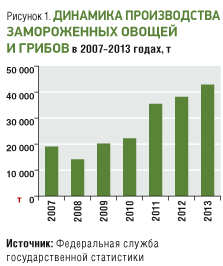 Производството на замразени зеленчуци в Русия има силна сезонна зависимост. То зависи както от доставките на суровини, така и от търсенето в магазините. Най-високо е потреблението в периода ноември-май месец. През 2013г. 81% от руския пазар на замразени зеленчуци е осигурен от внос от чужбина. Динамиката на обема на пазара е силно зависима от вноса на продукти. В случай на съкращение на внесените обеми, домашното производство не може да покрие търсенето на продукти. Най-големите вносители на суровина, варени или обработени на пара зеленчуци са Полша, Китай, Украйна, Холандия и Белгия. Като през 2012г. 62% от целия внос е дошъл от един вносител – Полша. Лидери на руския пазар на замразени зеленчуци са TM Hortex, полска компания, и „4 сезона“. „4 сезона“ произвежда замразени плодове и зеленчуци, гъби, смесени пакети и готови ястия. Основните пазари за тази марка са Русия, Украйна и Казахстан. Други големи руски компании на пазара са Vitamin, „Айстек“, „Брест“, „Волгоградская ягода“, „Зеленая грядка“. Есть идея“ и други. От чуждестранните фирми присътствие имат Ardo, Bonduelle, Frosta и Iglo. Отчитайки, че внесената продукция на пазара намалява, руските производители имат възможността на увеличат своя дял от руския пазар на замразени зеленчуци. Проблемът е, че руските производители са силно зависими от Полша и от Китай, тъй като те внасят суровината за производство от тези държави.Източник: Russian Food&Drinks Magazine, 1/2014